Genesis 22:1–14 After these things God tested Abraham and said to him, “Abraham!” And he said, “Here am I.” He said, “Take your son, your only son Isaac, whom you love, and go to the land of Moriah, and offer him there as a burnt offering on one of the mountains of which I shall tell you.” So Abraham rose early in the morning, saddled his donkey, and took two of his young men with him, and his son Isaac. And he cut the wood for the burnt offering and arose and went to the place of which God had told him. On the third day Abraham lifted up his eyes and saw the place from afar. Then Abraham said to his young men, “Stay here with the donkey; I and the boy will go over there and worship and come again to you.” And Abraham took the wood of the burnt offering and laid it on Isaac his son. And he took in his hand the fire and the knife. So they went both of them together. And Isaac said to his father Abraham, “My father!” And he said, “Here am I, my son.” He said, “Behold, the fire and the wood, but where is the lamb for a burnt offering?” Abraham said, “God will provide for himself the lamb for a burnt offering, my son.” So they went both of them together. When they came to the place of which God had told him, Abraham built the altar there and laid the wood in order and bound Isaac his son and laid him on the altar, on top of the wood. Then Abraham reached out his hand and took the knife to slaughter his son. But the angel of the Lord called to him from heaven and said, “Abraham, Abraham!” And he said, “Here am I.” He said, “Do not lay your hand on the boy or do anything to him, for now I know that you fear God, seeing you have not withheld your son, your only son, from me.” And Abraham lifted up his eyes and looked, and behold, behind him was a ram, caught in a thicket by his horns. And Abraham went and took the ram and offered it up as a burnt offering instead of his son. So Abraham called the name of that place, “The Lord will provide”; as it is said to this day, “On the mount of the Lord it shall be provided.”Hebrews 9:11–15 When Christ appeared as a high priest of the good things that have come, then through the greater and more perfect tent (not made with hands, that is, not of this creation) he entered once for all into the holy places, not by means of the blood of goats and calves but by means of his own blood, thus securing an eternal redemption. For if the sprinkling of defiled persons with the blood of goats and bulls and with the ashes of a heifer sanctifies for the purification of the flesh, how much more will the blood of Christ, who through the eternal Spirit offered himself without blemish to God, purify our conscience from dead works to serve the living God. Therefore he is the mediator of a new covenant, so that those who are called may receive the promised eternal inheritance, since a death has occurred that redeems them from the transgressions committed under the first covenant.John 8:42–59 Jesus said to them, “If God were your Father, you would love me, for I came from God and I am here. I came not of my own accord, but he sent me. Why do you not understand what I say? It is because you cannot bear to hear my word. You are of your father the devil, and your will is to do your father’s desires. He was a murderer from the beginning, and has nothing to do with the truth, because there is no truth in him. When he lies, he speaks out of his own character, for he is a liar and the father of lies. But because I tell the truth, you do not believe me. Which one of you convicts me of sin? If I tell the truth, why do you not believe me? Whoever is of God hears the words of God. The reason why you do not hear them is that you are not of God.” The Jews answered him, “Are we not right in saying that you are a Samaritan and have a demon?” Jesus answered, “I do not have a demon, but I honor my Father, and you dishonor me. Yet I do not seek my own glory; there is One who seeks it, and he is the judge. Truly, truly, I say to you, if anyone keeps my word, he will never see death.” The Jews said to him, “Now we know that you have a demon! Abraham died, as did the prophets, yet you say, ‘If anyone keeps my word, he will never taste death.’ Are you greater than our father Abraham, who died? And the prophets died! Who do you make yourself out to be?” Jesus answered, “If I glorify myself, my glory is nothing. It is my Father who glorifies me, of whom you say, ‘He is our God.’ But you have not known him. I know him. If I were to say that I do not know him, I would be a liar like you, but I do know him and I keep his word. 56Your father Abraham rejoiced that he would see my day. He saw it and was glad.” So the Jews said to him, “You are not yet fifty years old, and have you seen Abraham?” Jesus said to them, “Truly, truly, I say to you, before Abraham was, I am.” So they picked up stones to throw at him, but Jesus hid himself and went out of the temple. 5th Sunday in Lent                                               April 3, 2022                                    INTROITVindicate me, O God,
	and defend my cause against an ungodly people,
from the deceitful and unjust man deliver me!
	For you are the God in whom I take refuge.
Send out your light and your truth; let them lead me;
	let them bring me to your holy hill and to your dwelling!
Then I will go to the altar of God, to God my exceeding joy,
	and I will praise you with the lyre, O God, my God.
Why are you cast down, O my soul, and why are you in turmoil within me?
	Hope in God; for I shall again praise him, my salvation and my God.
Vindicate me, O God,
	and defend my cause against an ungodly people,
from the deceitful and unjust man deliver me!
	For you are the God in whom I take refuge.                                                   GRADUALDeliver me from my enemies, O Lord!
	Teach me to do your will, for you are my God!
[You] delivered me from my enemies;
	you rescued me from the man of violence.DIVINE SERVICE  IV      		    203  PRELUDE WELCOMEHYMN OF INVOCATION (vv. 1,4,9)             798                                        “The God of Abraham Praise”CONFESSION & ABSOLUTION                   203                           INTROIT (Printed to the left)KYRIE  			                   204SALUTATION                                                  205       	COLLECT OF THE DAYFIRST READING        Genesis 22:1-14GRADUAL (Printed to the left)EPISTLE                         Hebrews 9:11-15HOLY GOSPEL              John 8:(42-45) 46-59RESPONSENICENE  CREED                                             206                                                                 HYMN OF THE  DAY                                      430                                                                                   “My Song Is Love Unknown”SERMONPRAYER OF THE CHURCH		     207	(P) Let us pray to the Lord	(C) Lord, have mercyOFFERING                                                       207 SERVICE OF THE SACRAMENT        208-212	     DISTRIBUTION HYMNS”Alas! And Did My Savior Bleed”                     437                                                               ”Jesus, Thy Blood and Righteousness”             563                                                                          “Lord Jesus, Think on Me”                               610 BENEDICTION                                                 212HYMN TO DEPART	“Glory Be to God the Father””                          506***EASTER SUNDAY SERVICE TIME will be 10:00am.ISRAEL PRESENTATION:TODAY You are all invited to see a presentation of Janyce Warneke's trip to the Holy Land. It will begin after church on April 3 in the fellowship hall.  MIDWEEK LENTEN SERVICESThis week, for our last Wednesday Lenten service, Rev. Steve Weispfennig of St. John’s Lutheran Church in Yankton will speak to us of “Faith for a Complicated World.” The service begins at 7:00.WHAT:PRESCHOOL/KINDERGARTEN ROUND-UPWHERE: Zion Lutheran School WHEN: Thursday, April 76PM-Future Kindergarteners (parents with Mrs. Masat in Fellowship Hall for a short while and Kindergarten child with Mrs. Meyer in classroom for a few fun activities)6:30PM-Preschool (parents with Mrs. Masat in Fellowship Hall, Pre-K with Mrs. Meyer in classroom for fun activities) Please consider our school, we would love to welcome you.  All church denominations are welcome.  We look forward to seeing you on the 7th! Please call the School to RSVP at 402-582-3312. God’s Blessings, Mrs. Cindy MeyerLUTHERAN HOUR BROADCAST... for today on KVSH and KBRX is being sponsored by Ken & Darlene Stelling of Plainview, Nebraska in Honor of their Birthdays on April 3rd. Ken born in 1938, Darlene born in 1941.POSITIONS TO FILLThe Church Council is working on filling the following positions: Elected: Secretary, Treasurer, Elders(3), and Chairman Elect. Appointed: Memorial Treasurer, Youth Counselor, Scholarship Committee, VBS, Cemetary Board, Lutheran High Board Member, Auditing, Endowment Fund, and Sunday School. Please prayerfully consider filling one of these positions. If you are interested, you may contact Mike Wingert or Gary Doerr.VOTERS MEETINGApril 24th there will be a voters meeting after church for the election of officers.MOWING JOBIs anyone interested in mowing the church lawn this summer? Contact Mike Wingert or Gary DoerrFINANCIAL NUMBERSLast Sunday Gifts	Needed Budget per week$1,961.82              	$ 5,547.06Gifts as of Feb. 28  	Budgeted amount as of Feb. 28$ 199,727.23			$192,298.00	    Over Budget  $7,429.23*$43,656 soup supper/auction not included in gifts total.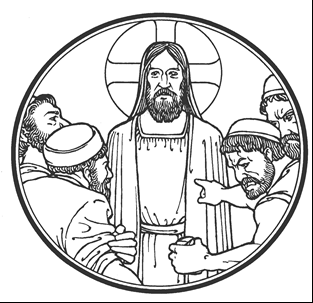 Zion LutheranChurch & SchoolChurch Phone: 402-582-3312Church Email: zionplvw@plvwtelco.netWebsite: www.zionlutheranplainview.orgRev. Jerome Leckband, Vacancy PastorPhone/Text: 402-992-0509Email: jleck3l@gmail.com